PROTESTANTSE GEMEENTE TE COLIJNSPLAAT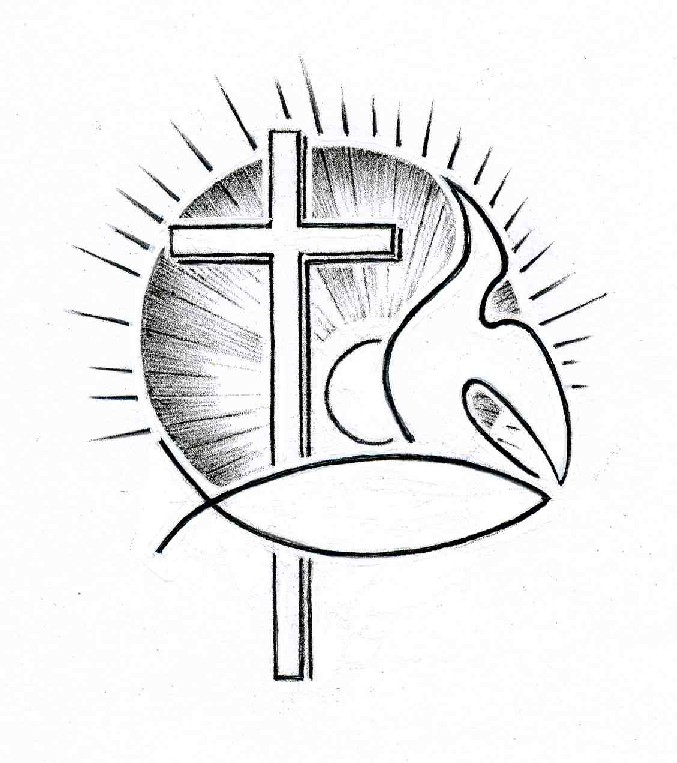 Kerkdienst op zondag 28 augustus 2016 in de DorpskerkVoorganger : Ds. A. SpaansOuderling:     Dhr. A. KarmanOrganist:        Dhr. A. VerhorstKoster:           Dhr. J. Hollestelle                           Beamer:         Mevr. N. Nagtegaal         Gastvrouw en lector:       Mevr. J. KarmanOrgelspel voor de dienstBinnenkomst, welkom en mededelingenZingen: Psalm 92:1 en 2 (staande)Waarlijk, dit is rechtvaardigdat men de HERE prijst,dat men Hem eer bewijst:zijn naam is eerbied waardig.Wij loven in de morgenuw goedertierenheid,ook als de nacht zich spreidthoudt ons uw hand geborgen.Gezegend zal Hij wezendie ons bij name riep,die zelf de adem schiepwaarmee Hij wordt geprezen;laat alom musiceren,met stem en instrument,maak wijd en zijd bekendde grote naam des HEREN.Stil gebed, bemoediging en groet (staande):V: Onze hulp is in de Naam van de Heer…G: …die hemel en aarde gemaakt heeft,V: …die trouw blijft tot in eeuwigheidG: …en de werken van zijn handen niet loslaat.V: Genade zij u en vrede van God, de Vader en van onze Here Jezus Christus, door de heilige Geest.G: Amen.Zingen: Gezang 464Alle volken, looft de Here,aarde, zing een vrolijk lied!Juicht nu allen, geeft Hem ere:Hij vergeet de zijnen niet!In het beurtgezang der sferen,in des afgronds bange kreetruist de lof, de lof des Heren,die de zijnen niet vergeet.Uit Hem vloeien alle krachten,tot Hem stijg' der aarde lied!Zalig, wie de Heer verwachten:Hij vergeet de zijnen niet!Smelt dan samen, Hem ter ere,diept' en hoogheid, lust en leed,in het loflied aan de Here,die de zijnen niet vergeet!Tien geboden: Evangelische Liedbundel 260Wij kiezen voor de vrijheiddie God ons heeft beloofd:Hij heeft de boze godenvan al hun macht beroofd.Weg met de stomme beelden,die maken God te klein:Hij zal ons zelf vertellenwie Hij voor ons wil zijn.En Hij heeft ook gegevendat je Hem noemen mag:maak dan jezelf niet grotermet Gods naam als je vlag.En neem voluit de vrijheid,één dag van feestelijkheid,om opgewekt te vierendat God ons heeft bevrijd.Hoor ook naar de verhalenvan wie zijn voorgegaan:want God, de God van gisterenis met ons doorgegaan.Geef ruimte aan je naaste,geschapen naar Gods beeld:want alle mensen heeft Hijzijn leven meegedeeld.Blijf met elkaar verbondenals mens, als man of vrouw:zo is tot in de diepteook God zijn liefde trouw.Wil zó ruimhartig delendat niemand stelen moet:God liet ons samen wonenin ’t land van overvloed.Zingen: Evangelische Liedbundel 376:1 en 2Abba, Vader, U alleen,U behoor ik toe.U alleen doorgrondt mijn hart,U behoort het toe.Laat mijn hart steeds vurig zijn,U laat nooit alleenAbba, Vader, U alleen,U behoor ik toe.Abba, Vader, laat mij zijn,slechts voor u alleen.Dat mijn wil voor eeuwig zijd’ uwe en anders geen.Laat mijn hart nooit koud zijn, Heer.Laat mij nimmer gaan.Abba, Vader, laat mij zijnslechts van U alleen.Gebed om Gods Woord en GeestBegin kindernevendienst (?)Schriftlezing: Klaagliederen 3:17-33Mijn leven is verstoken van  vrede, geluk is mij vreemd geworden.Steeds denk ik: Verdwenen is mijn glans, vervlogen mijn hoop op de HEER.Gedenk mijn nood en mijn zwervend bestaan, de alsem en het gif.Telkens als ik mijn lot overdenk, ben ik diep terneergeslagen.Toch geef ik de hoop niet op, want hieraan houd ik vast:Genadig is de HEER: wij zijn nog in leven! Zijn ontferming kent geen grenzen.Elke morgen schenkt hij nieuwe weldaden. – Veelvuldig blijkt uw trouw!Ik besef: mijn enig bezit is de HEER, al mijn hoop is op hem gevestigd.Goed is de HEER voor wie hem zoekt en alles van hem verwacht.Goed is het geduldig te hopen op de HEER die redding brengt.Goed is het als een mens zijn juk draagt in zijn jeugd.Laat hij neerzitten, eenzaam en geduldig, als het hem wordt opgelegd.Laat hij zich neerwerpen en stof likken, misschien is er hoop.Laat hij zijn wang bieden aan wie hem slaat, laat hij verzadigd raken van hoon.Want de Heer verwerpt niet voor eeuwig.Als hij leed berokkent, ontfermt hij zich ook, zo groot is zijn genade;slechts met tegenzin brengt hij leed en rampspoed over de mensen.Zingen: Evangelische Liedbundel 170Groot is uw trouw, o Heer, mijn God en Vader.Er is geen schaduw van omkeer bij U.Ben ik ontrouw, Gij blijft immer dezelfdedie Gij steeds waart; dat bewijst Gij ook nu.   refreinRefrein: Groot is uw trouw, o Heer,	    groot is uw trouw, o Heer,	    iedere morgen aan mij weer betoond.	    Al wat ik nodig had, hebt Gij gegeven.	    Groot is uw trouw, o Heer, aan mij betoond.Gij geeft ons vrede, vergeving van zonden,en uw nabijheid, die sterkt en die leidt:kracht voor vandaag, blijde hoop voor de toekomst.Gij geeft het leven tot in eeuwigheid.   refreinSchriftlezing: Lucas 14:7-14Hij sprak tot de genodigden een gelijkenis, omdat Hij bemerkte, hoe zij de eerste plaatsen uitkozen, en zei tot hen: Wanneer gij door iemand op een bruiloft genodigd zijt, ga dan niet op de eerste plaats aanliggen. Misschien is er iemand, voornamer dan gij, door hem genodigd; en dan zou hij, die u en hem genodigd heeft, komen en tot u zeggen: Maak plaats voor deze, en dan zoudt gij tot uw schande de laatste plaats moeten gaan innemen. Maar wanneer gij genodigd zijt, ga dan, als gij erheen gaat, op de laatste plaats aanliggen. Dan zal misschien hij, die u genodigd heeft, wanneer hij binnenkomt, tot u zeggen: Vriend, kom meer naar voren. Dan zal dat u tot eer zijn tegenover allen, die met u aanliggen. Want een ieder, die zichzelf verhoogt, zal vernederd worden en wie zichzelf vernedert, zal verhoogd worden. Hij zei ook tot die Hem genodigd had: Wanneer gij een middag- of avondmaaltijd aanricht, roep dan niet uw vrienden of uw broeders of uw verwanten of uw rijke buren; die zouden immers op hun beurt u ook kunnen uitnodigen en gij zoudt terugbetaling ontvangen. Maar wanneer gij een gastmaal aanricht, nodig dan bedelaars, misvormden, lammen en blinden. En gij zult zalig zijn, omdat zij niets hebben om u terug te betalen. Want het zal u terugbetaald worden bij de opstanding der rechtvaardigen.Zingen: Psalm 113:2 en 3Ver boven aller volken trotsblinkt hemelhoog de glorie Gods.Wie is als Hij, de HEER der heren?Hij onze God, die troont zo hoog,slaat op het diepste diep zijn oog.Hemel en aarde moet Hem eren.Wie onderligt in stof en slijk,maakt God aan edelen gelijk.Hij geeft een vrouw haar diepst verlangen.Hij zegent die onvruchtbaar scheen,met bloei van kind’ren om haar heen.Prijst Hem, de HEER, met lofgezangen.Uitleg en verkondiging. Tekst: Dan zal misschien hij, die u genodigd heeft, wanneer hij binnenkomt, tot u zeggen: Vriend, kom meer naar voren. Dan zal dat u tot eer zijn tegenover allen, die met u aanliggen. (Lucas 14:10b)Zingen: Nieuw Liedboek 903:3 en 5In het duister van de tijdenben ik nooit alleen geweest,want God gaf mij ten geleideop mijn wegen woord en Geest.Ja, de Heer doet mij geloven,Hij ontstak in mij het lichtvan het innerlijk gezicht,dat zal dood noch duivel doven.Alle dingen hebben tijd,maar Gods liefde eeuwigheid.Al mijn zorgen zijn zijn zorgen,en zo slaap ik rustig in,dat ik elke nieuwe morgenopgewekt mijn werk begin.Ach, in angst en in ellendezou ik leven, als ik nietwist, dat God de Heer mij ziet,als ik God, mijn God niet kende.Alle dingen hebben tijd,maar Gods liefde eeuwigheid.Dankgebed en voorbeden, stil gebed en gezamenlijk ‘Onze Vader’Inzameling van de gaven: kerk; Romania vrijwilligersZingen: Gezang 409:1 en 5 (staande)Laat ons de Heer lofzingen,juicht, al wie bij Hem hoort!Hij zal met trouw omringenwie steunen op zijn woord.Al moet ge hier ook dragenveel duisternis en dood,gij hoeft niet te versagen,Hij redt uit alle nood.Daarom lof zij de Here,in wie ons heil bestaat,Hem die ons toe wou kerenzijn liefelijk gelaat.Hij moge ons behoeden,elkander toegewijd,en schenke ons al 't goedenu en in eeuwigheid.Zegen, beantwoord met zingen: Nieuw Liedboek 422:1 (staande)Laat de woordendie we hoordenklinken in het hart.Laat ze vruchten dragenalle, alle dagendoor uw stille kracht.Orgelspel bij het verlaten van het kerkgebouw.